Publicado en Madrid el 06/06/2016 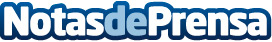 Euroforum, impulsor y sede de los congresos de formación, RR.HH, marketing y comunicación de ICEAEuroforum, especialista en formación y desarrollo directivo a medida, ha sido impulsor y sede del 3º Congreso de Formación y Recursos Humanos y del 6º Congreso de Comunicación y Marketing de ICEA, la primera asociación de entidades de seguros constituida en España. Ambos congresos, celebrados en mayo, dieron respuesta a las cuestiones más actuales del sector asegurador en materia de formación, RR.HH, comunicación y marketingDatos de contacto:Agencialia Comunicaciónwww.agencialia.es918706964Nota de prensa publicada en: https://www.notasdeprensa.es/euroforum-impulsor-y-sede-de-los-congresos-de Categorias: Comunicación Marketing Madrid E-Commerce Seguros Recursos humanos http://www.notasdeprensa.es